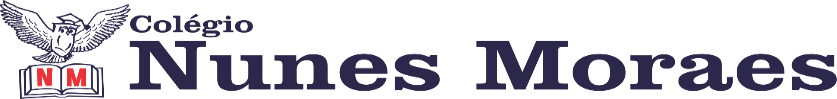 AGENDA DIÁRIA 1º ANO, 20 DE SETEMBRO 1ª AULA: PORTUGUÊSCapítulo 12: Perfil alimentar.Aprendizagem Essencial: Ler, escutar e compreender, em colaboração com os colegas e com a ajuda do professor, textos jornalísticos em que o autor expõe sua opinião sobre determinado assunto (artigo de opinião) depreendendo o posicionamento do autor e o autor e o público a que esse texto se destina.Atividades propostas: Livro de Português páginas: 52 e 53.Vamos relembrar nas páginas: 54 e 55.Casa:  Atividade no livro de leitura e escrita página: 13.2ª AULA:  NATUREZA E SOCIEDADE.Preparatória de Natureza e sociedade.3ª AULA: MATEMÁTICACapítulo 12: Situações problemas.Aprendizagem Essencial: Resolver problemas com base na ideia de adição de parcelas iguais e de proporcionalidade.Atividades propostas: Atividade no livro páginas: 50 e 51.  Vamos relembrar nas páginas: 52 e 53.4ª AULA: PORTUGUÊSCapítulo 12: Histórias encantadoras: O Lobo e os sete cabritinhos.Aprendizagem Essencial: Identificar a função social de textos que circulam em campos de vida social dos quais participa cotidianamente.Atividades propostas: Livro de Leitura e escrita página: 37.Até a próxima aula!